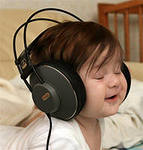       Различные музыкальные произведения вызывают у детей эмоциональные переживания, рождают определенные настроения.      Наиболее благотворно на детскую психику влияет классическая музыка. Ребенок, с детства живущий в окружении мелодий Бетховена, Вивальди, Моцарта, заметно выигрывает в культурном плане по сравнению со сверстниками, которые пассивно слушают ритмы попсы или рока. Давать слушать мелодичные композиции можно уже детям до трех лет. При этом не стоит выбирать    грустные, минорные мелодии, а лучше сделать акцент на мажорные, то есть светлые и оптимистичные интонации. Они создадут позитивный настрой и научат воспринимать жизнь как радостный и прекрасный мир. Например, днем, когда ребенок более активный, поставьте ритмичную музыку Моцарта, «Шутку» Баха. Заснуть ребенку помогут медленные, расслабляющие мелодии, такие как:«Лунная соната» Л. Бетховена; «Ноктюрн соль-минор»  Ф.Шопена;«Лунный свет» К. Дебюсси. Для снятия эмоционального напряжения прекрасно подойдут:  вальсы или мелодии для флейты, скрипки, фортепиано; музыка А. Вивальди; Л. Бетховен;  И. Брамс «Колыбельная»;  Ф. Шуберт «Аве Мария».Избавиться от тревожных переживаний и неуверенности помогут мажорные, но не слишком быстрые мелодии:мазурки Ф. Шопена; вальсы Р. Штрауса;П.И. Чайковский «Сладкие грёзы»;П.И. Чайковский «Времена года» (февраль) Уменьшат раздражительность и нервное возбуждение:     «Итальянский концерт» И. Баха;«Симфония ля-минор» Л. Бетховена;      Поднимут настроение произведения:Моцарта;П.И. Чайковского;отрывки из оперы «Кармен» Ж. Бизе;«Времена года» А. Вивальди,«Менуэт» Г. Генделя;скрипичная музыка; Улучшат активность и жизненный тонус ребенка: ритмичные бодрящие марши («Марш оловянных солдатиков» из балета «Щелкунчик» П. И. Чайковского)                   МДОУ «Детский сад «Родничок» г. Надыма»Подготовила:Педагог-психолог Куприенко Н.А.Музыкальный  руководитель Баева И. И.Надым 2014г.                    ПАМЯТКА ДЛЯ ВОСПИТАТЕЛЕЙ                             И РОДИТЕЛЕЙ«Влияние музыкальных средств выразительности на психоэмоциональный фон дошкольников»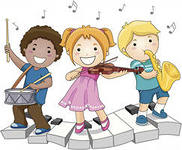 